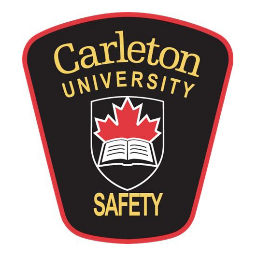 PLEASE ATTACH A RESUME AND COVER LETTER TO THIS FORM WHEN SUBMITTING YOUR APPLICATIONSTUDENT SAFETY PATROL APPLICATION CHECKLIST:SSP Application (6 Pages)Cover Letter and ResumeCopies of Certifications/Certificates (if applicable)Copies of Reference Letters (if applicable)Copy of Ontario Security Guard Licence (if applicable)Please Indicate ‘Yes’ or ‘No’, providing additional information where requested:*Please note any item indicated with an asterisk is not a requirement upon hiring.Declaration: I hereby declare that the foregoing information is true and complete to the best of my knowledge. I understand that a false statement or omission may disqualify me from further consideration for employment or result in dismissal, should I be appointed as a member of the Campus Safety Services. It is understood and accepted that I am involved in a competitive process and may be declined at any stage of this process.		Applicant Signature							DatePersonal InformationPersonal InformationPersonal InformationPersonal InformationLast NameGiven Name(s)Given Name(s)Preferred Name(s)Complete Address (Including Number, Street, Apt., Lot, Concessions or Rural Route #)Complete Address (Including Number, Street, Apt., Lot, Concessions or Rural Route #)Complete Address (Including Number, Street, Apt., Lot, Concessions or Rural Route #)Complete Address (Including Number, Street, Apt., Lot, Concessions or Rural Route #)City or TownProvinceProvincePostal CodePrimary Phone Number(          )Primary Phone Number(          )Alternate Phone Number(             )	Alternate Phone Number(             )	Student NumberMajorMajorAcademic YearYESNOAre you at least 18 years of age?Are you eligible to work in Canada?Do you possess a valid CPR certificate? *(If yes, please provide expiry date)Do you possess a valid First Aid certificate? *(If yes, please provide expiry date)Do you possess a valid Ontario Security Guard License? *(If yes, please provide expiry date)Have you ever been convicted of any criminal offense for which a pardon has not been granted?(This includes any fine, period of imprisonment, or period of probation offered by the court)Will you be enrolled as a full time student for the 2019-2020 academic year?EducationEducationCollege AttendedCollege AttendedProgram NameNumber of Years AttendedDiplomas, Licenses and Certificates ReceivedDiplomas, Licenses and Certificates ReceivedUniversity AttendedUniversity AttendedProgram Name or MajorNumber of Years AttendedOther Relevant Courses, Seminars, Training, Certificates, or Degrees(Please attach additional sheets if needed)Other Relevant Courses, Seminars, Training, Certificates, or Degrees(Please attach additional sheets if needed)EmploymentEmploymentBeginning with your present or most recent employer and continuing in reverse chronological order, list and describe every position you have held since your first employment experience.If you held two or more roles with the same employer, please list and describe each position separately. Please include any military, part-time and summer employment.You may attach additional sheets as required.Beginning with your present or most recent employer and continuing in reverse chronological order, list and describe every position you have held since your first employment experience.If you held two or more roles with the same employer, please list and describe each position separately. Please include any military, part-time and summer employment.You may attach additional sheets as required.Present or Previous EmployerPresent or Previous EmployerTelephone NumberDate of EmploymentFrom:                               To:Complete Mailing AddressComplete Mailing AddressName of SupervisorYour Position TitleBrief Description of DutiesBrief Description of DutiesReason for LeavingReason for LeavingPresent or Previous EmployerPresent or Previous EmployerTelephone NumberDate of EmploymentFrom:                               To:Complete Mailing AddressComplete Mailing AddressName of SupervisorYour Position TitleBrief Description of DutiesBrief Description of DutiesReason for LeavingReason for LeavingPresent or Previous EmployerPresent or Previous EmployerTelephone NumberDate of EmploymentFrom:                               To:Complete Mailing AddressComplete Mailing AddressName of SupervisorYour Position TitleBrief Description of DutiesBrief Description of DutiesReason for LeavingReason for LeavingPresent or Previous EmployerPresent or Previous EmployerTelephone NumberDate of EmploymentFrom:                               To:Complete Mailing AddressComplete Mailing AddressName of SupervisorYour Position TitleBrief Description of DutiesBrief Description of DutiesReason for LeavingReason for LeavingPresent or Previous EmployerPresent or Previous EmployerTelephone NumberDate of EmploymentFrom:                               To:Complete Mailing AddressComplete Mailing AddressName of SupervisorYour Position TitleBrief Description of DutiesBrief Description of DutiesReason for LeavingReason for LeavingReferencesReferencesThe SSP hiring process requires you to provide three (3) references, at least two of which are professional references. The SSP hiring process requires you to provide three (3) references, at least two of which are professional references. NameNameRelationshipContact NumberNameNameRelationshipContact NumberNameNameRelationshipContact Number